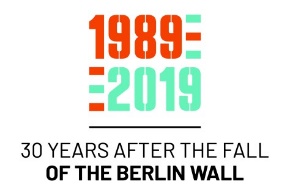 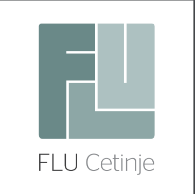 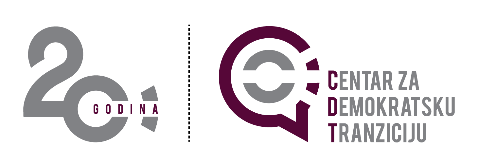 CDTKONKURS ZA mlade dizajnere/-ke IZLOŽBA PLAKATA NA TEMU:1989.-pad berlinskog zidaIme / Name Prezime/ Last name – Student / Student Fakultet / Faculty – Profesija / ProfessionPol / Gender Datum rođenja / Date of birth Adresa / Addres Telefon / Phone number E- mail Web ili socijalne mreže / Web or social networks PLAKAT 1) Naziv plakata / Poster title Godina / Year *ATTACHMENT1) PDF – 50x70cm (vertical composition) / 150dpi (1_Name_Surname_Title.pdf) 2) JPG – 700x1000px (1_Name_Surname_Title.jpg) PLAKAT 2) Naziv plakata / Poster title Godina / Year *ATTACHMENT1) PDF – 50x70cm (vertical composition) / 150dpi (1_Name_Surname_Title.pdf) 2) JPG – 700x1000px (1_Name_Surname_Title.jpg) 